024 オニスゲ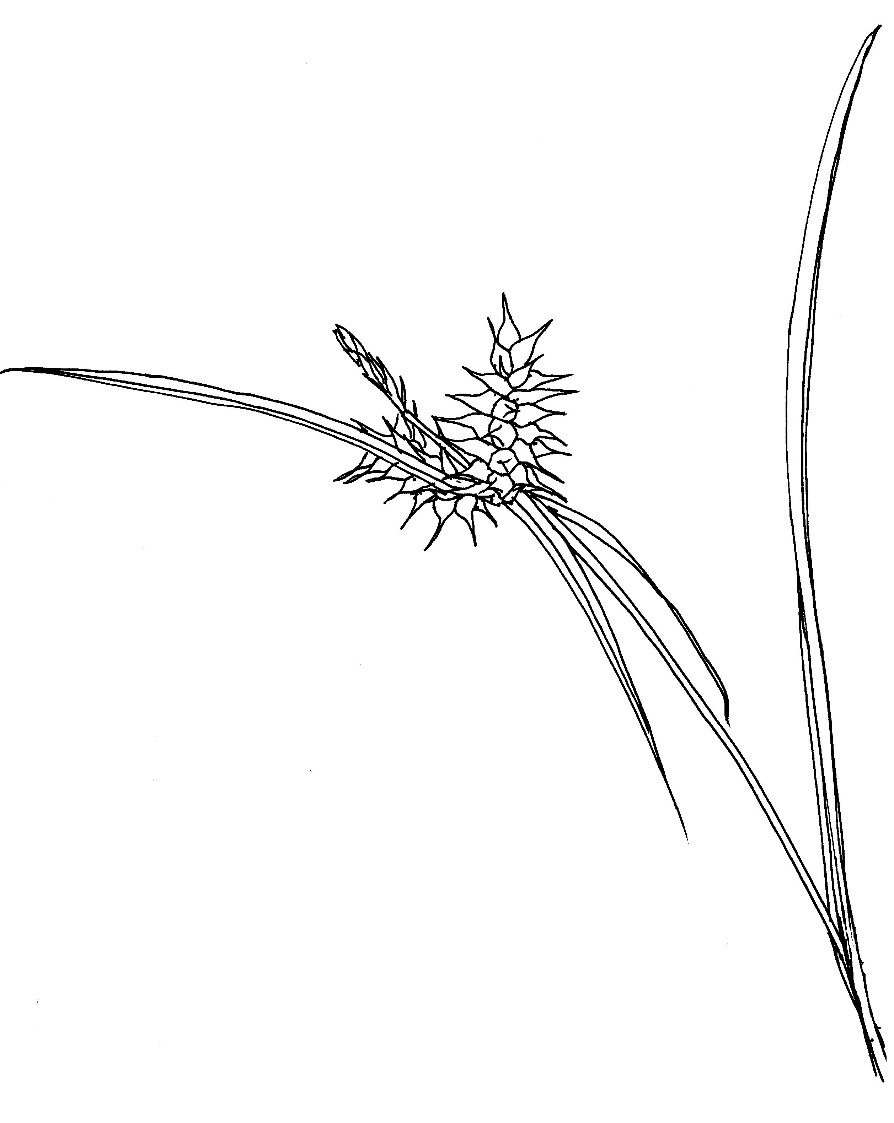 